การมีส่วนร่วมของผู้บริหารในการพัฒนาและส่งเสริมงานด้านคุณธรรมและความโปร่งใส ประจำปี ๒๕๖๓โดยนายเอกชัย  พรหมพันธ์ใจ อนุมัติโครงการและเข้ารับการอบรมสัมมนาและทัศนศึกษาดูงานของคณะผู้บริหาร สมาชิกสภาองค์การบริหารส่วนตำบล พนักงานส่วนตำบลและพนักงานจ้าง                            องค์การบริหารส่วนตำบลมะเกลือเก่า ประจำปี ๒๕๖๓ ในระหว่างวันที่ ๑๒ ธันวาคม ๒๕๖๓                    ณ ศูนย์เรียนรู้เศรษฐกิจพอเพียงเขาสามสิบส่าง หมู่ ๑๕ ตำบลมะเหลือเก่า อำเภอสูงเนิน จังหวัดนครราชสีมา และในวันที่ ๑๙-๒๑ ธันวาคม ๒๕๖๒ ณ โรงแรมเขาค้อรีสอร์ท จังหวัดเพชรบูรณ์โดยในวันที่ ๑๒ ธันวาคม ๒๕๖๓ องค์การบริหารส่วนตำบลมะเกลือเก่าได้ขอความอนุเคราะห์ให้                    นายทองใบ  หนูไพล ตำแหน่ง ผู้อำนวยการกลุ่มงานมาตรฐานการบริหารงานบุคคลส่วนท้องถิ่น มาเป็นวิทยากรบรรยายให้ความรู้ ในเรื่องหลักธรรมาภิบาลของการบริหารกิจการบ้านเมืองที่ดีและระเบียบกฎหมายที่เกี่ยวข้องในการปฏิบัติกน้าที่ ของ อปท. และในช่วงบ่ายได้ขอความอนุเคราะห์ให้ นายณัฐวุฒิ  เมธารินทร์  รองผู้อำนวยการสำนักงานคณะกรรมการการเลือกตั้งประจำจังหวัดนครราชสีมา มาบรรยายให้ความรู้ในเรื่อง กฎหมายเลือกตั้งและการเตรียมความพร้อมสู่การเลือกตั้งท้องถิ่น ภาพบรรยากาศการเข้ารับการอบรม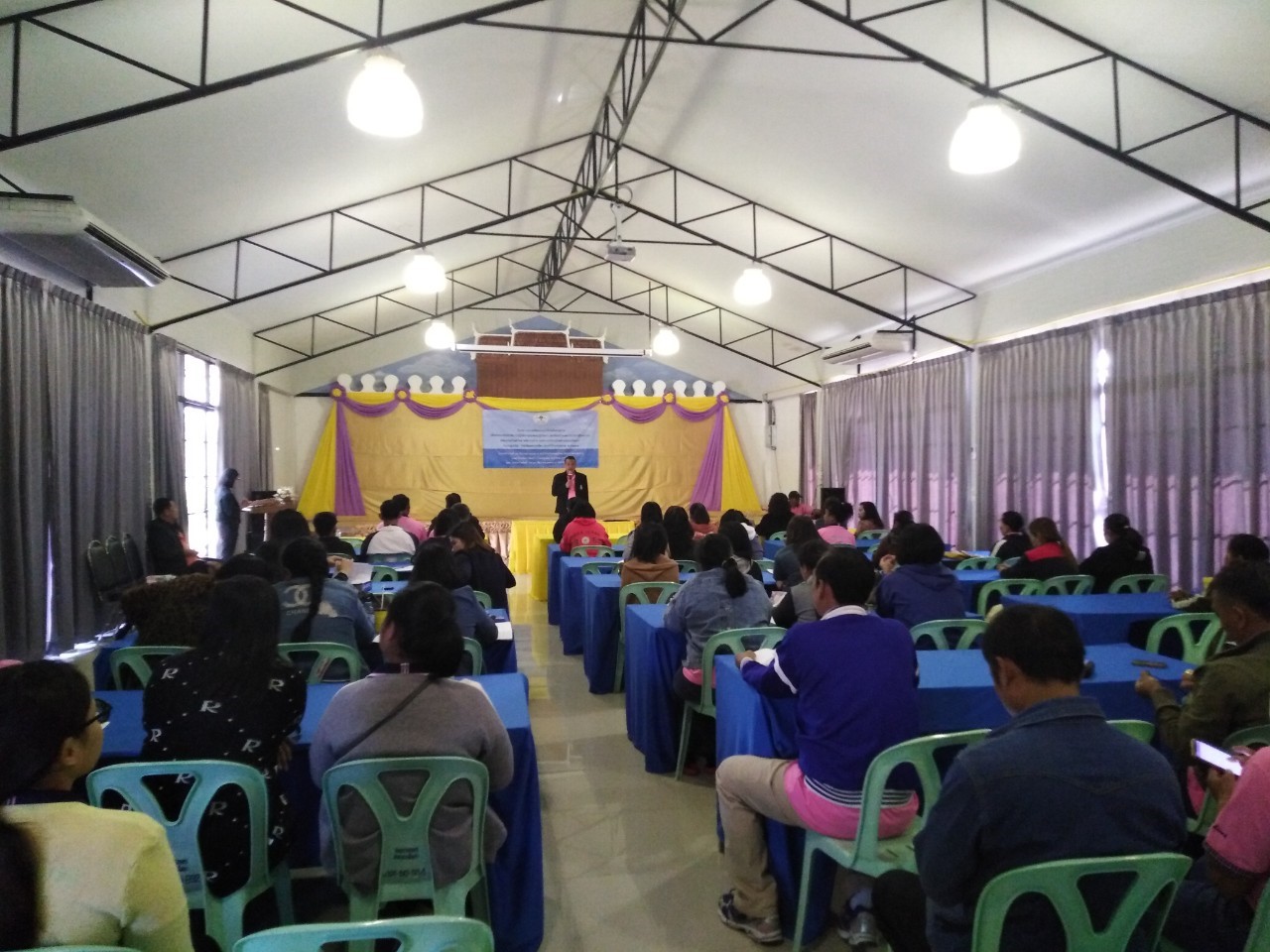 ภาพบรรยากาศการเข้ารับการอบรม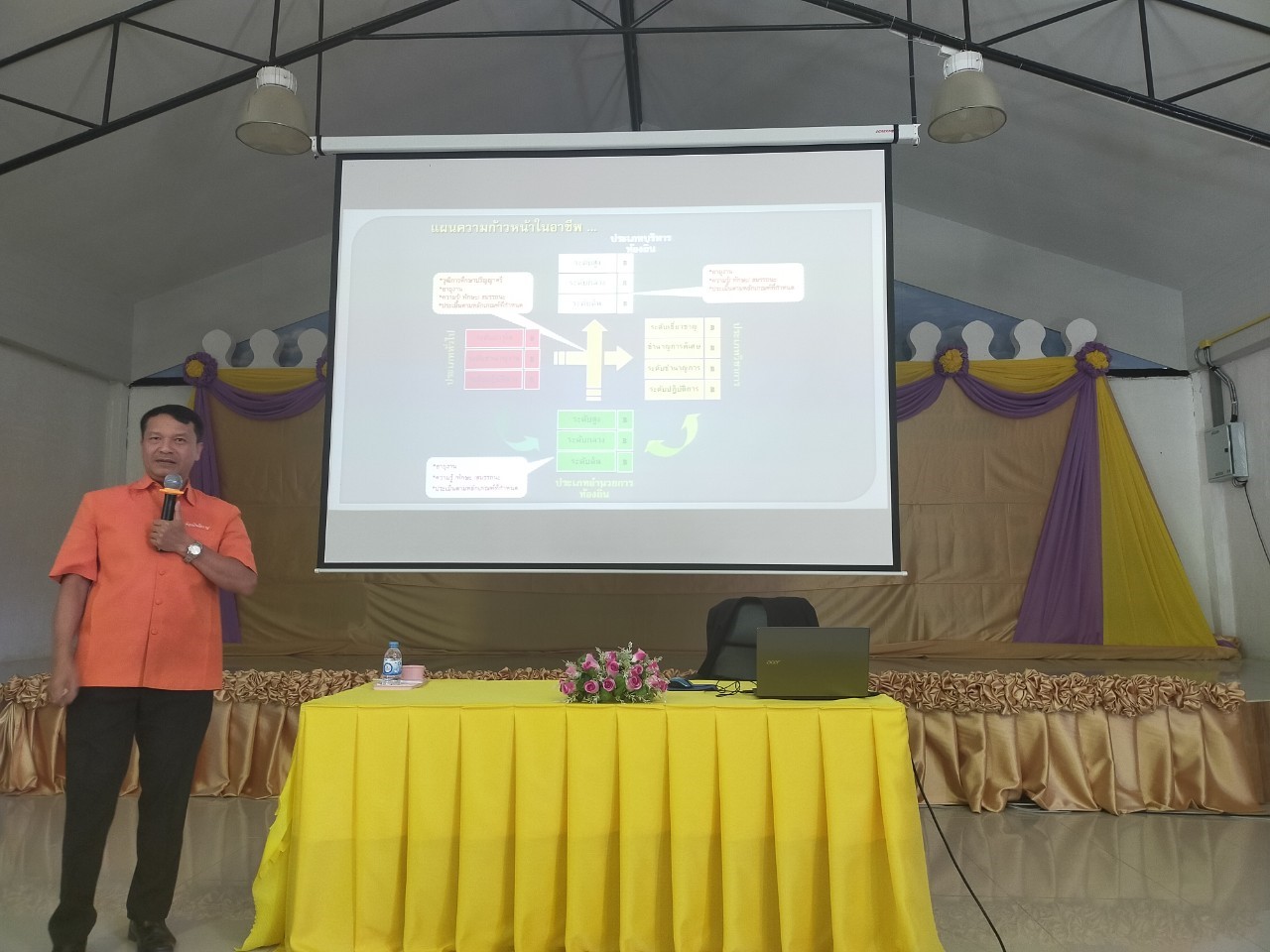 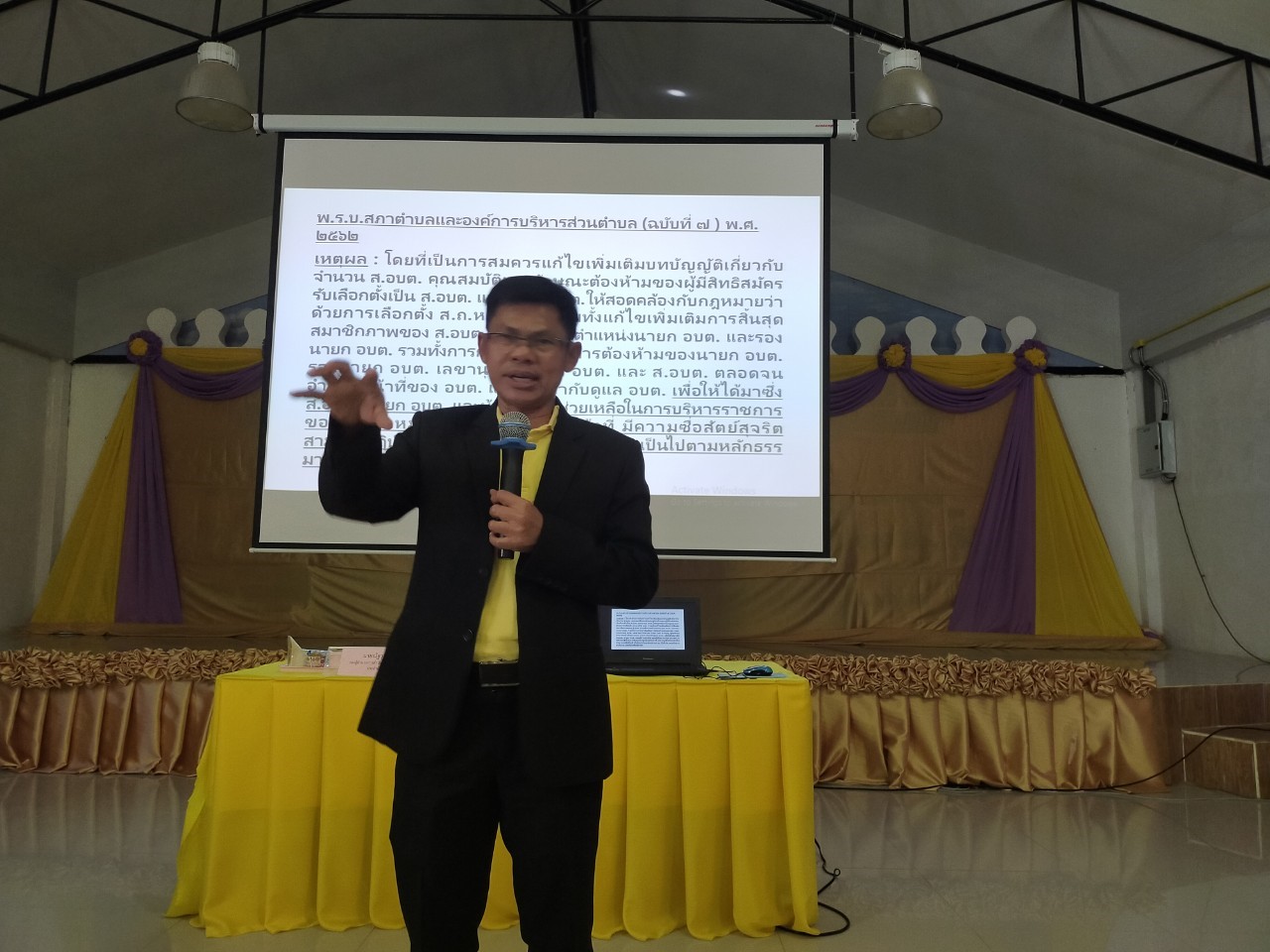 ภาพบรรยากาศการเข้ารับการอบรม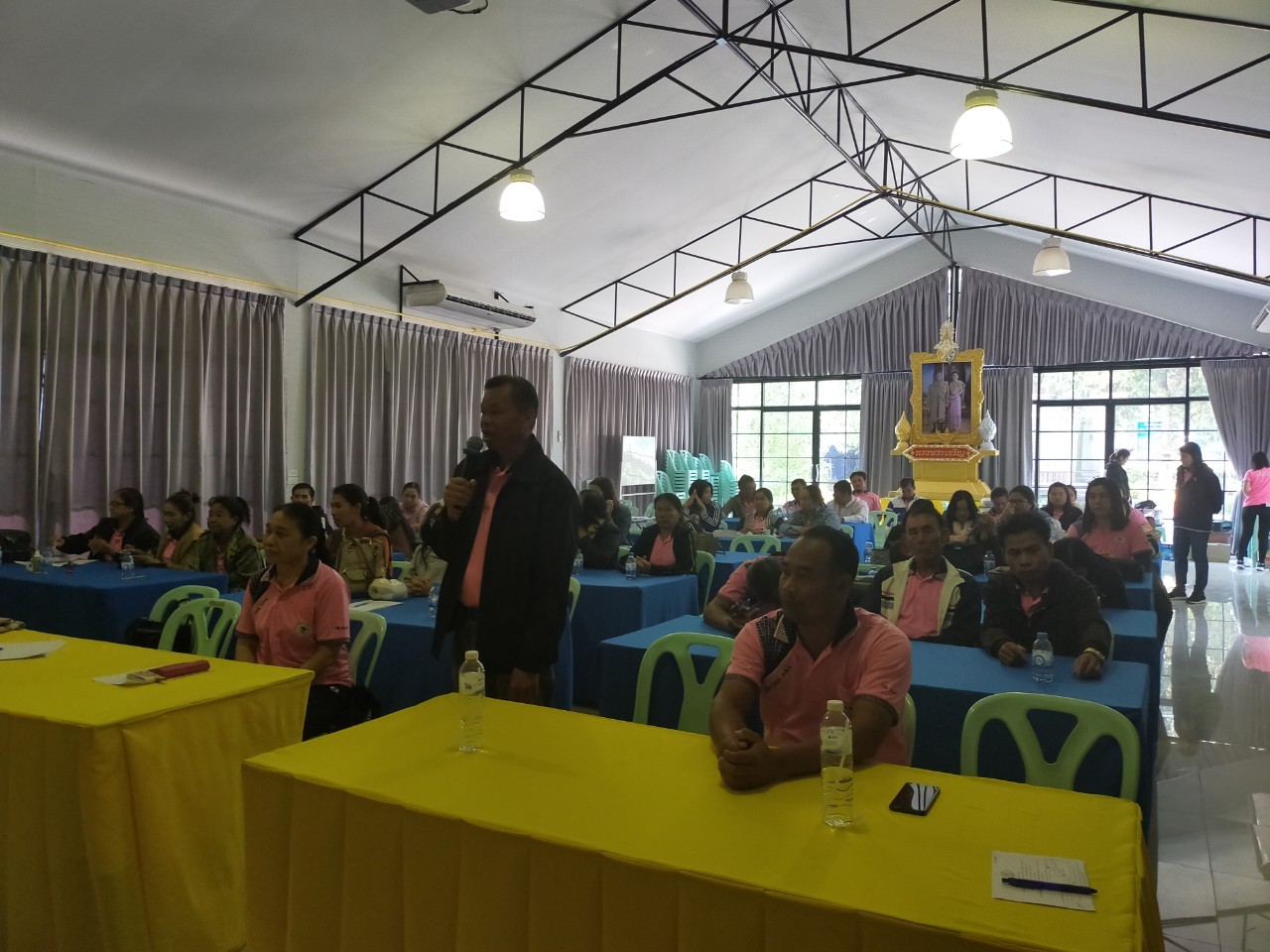 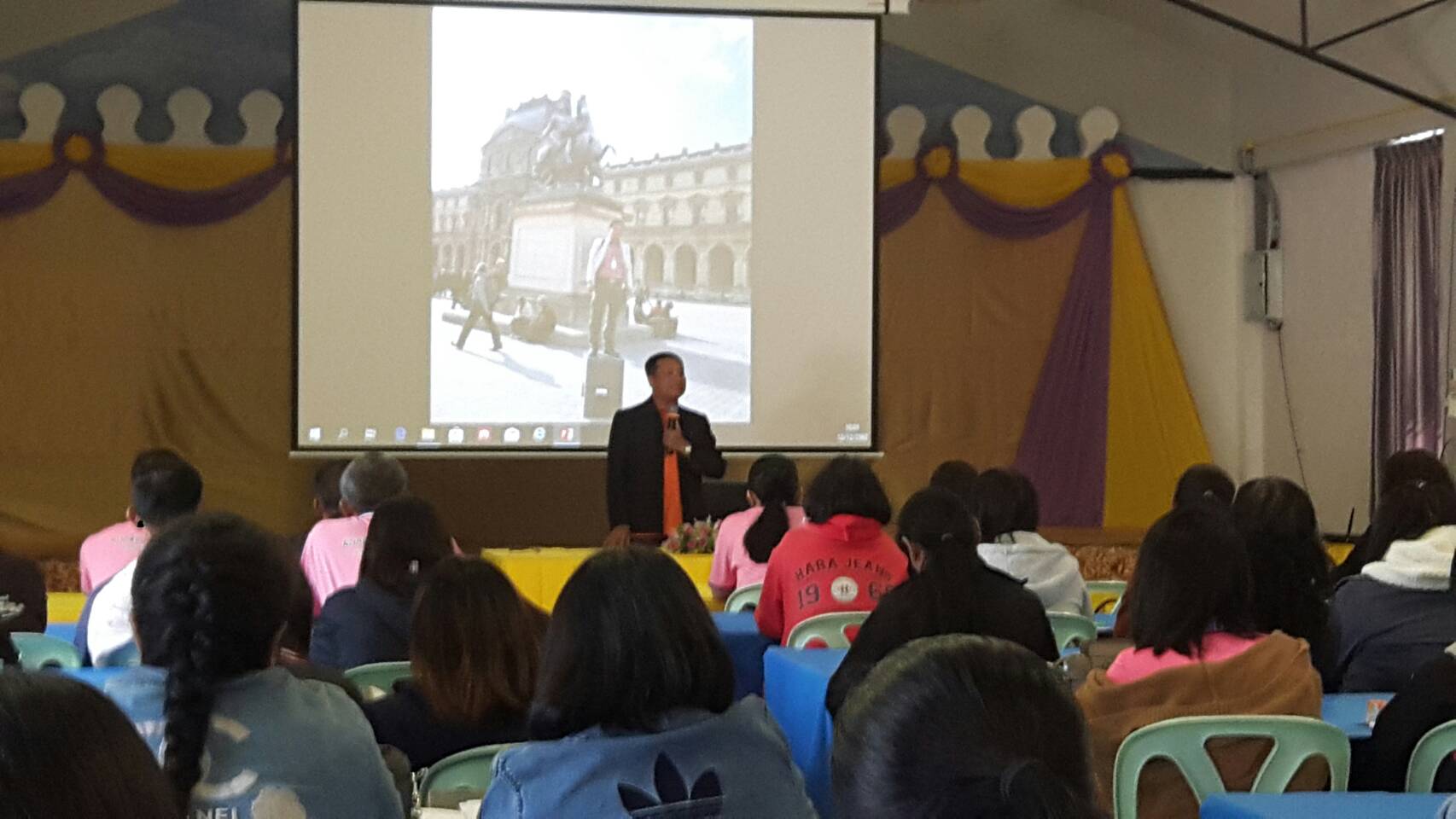 